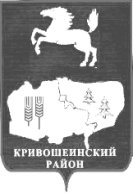 АДМИНИСТРАЦИЯ КРИВОШЕИНСКОГО РАЙОНА ПОСТАНОВЛЕНИЕ29.09.2021                                                                                                                                      № 672с. КривошеиноТомской областиО внесении изменений в постановлениеАдминистрации Кривошеинского района от 20.11.2020 № 684«Об утверждении методики распределения субсидии на обеспечение условий для развития физической культуры и массового спорта сельским поселениям Кривошеинского района»  	В соответствии со статьями 85, 139, 142.3 Бюджетного кодекса Российской Федерации,  Порядком предоставления и распределения субсидий местным бюджетам на обеспечение условий для развития физической культуры и массового спорта, утвержденным постановлением Администрации Томской области от 27.09.2019 № 345а, Законом Томской области от 29.12.2020 № 180-ОЗ «Об областном бюджете на 2021 год и плановый период 2022 и 2023 годов»»ПОСТАНОВЛЯЮ: 1. Внести в постановление Администрации Кривошеинского района от 20.11.2020 № 684 «Об утверждении методики распределения субсидии на обеспечение условий для развития физической культуры и массового спорта сельским поселениям Кривошеинского района» (далее – Постановление) следующие изменения:1) Приложение №3 к Постановлению изложить в новой редакции:«Количество ставок инструкторов по спорту в муниципальных образованиях сельских поселений Кривошеинского района        ».2.Настоящее Постановление вступает в силу с 01 октября 2021 года. 3.Настоящее Постановление опубликовать в Сборнике нормативных актов Администрации Кривошеинского района и на официальном сайте муниципального образования Кривошеинский район Томской области в информационно-телекоммуникационной сети «Интернет».4. Контроль за исполнением настоящего постановления оставляю за собой. И.о. Главы Кривошеинского района							 А.В. ШтоббеЮ.А. БеляевУправление финансов БухгалтерияПрокуратураПоселения - 7Главный специалист по молодежной политике и спортуЦМБРедакция№ п/пНаименование поселенияКоличество ставок спортивных инструкторов 1.Володинское сельское поселение12.Иштанское сельское поселение0,53.Красноярское сельское поселение1,54.Кривошеинское сельское поселение2,55.Новокривошеинское сельское поселение0,56.Петровское сельское поселение07.Пудовское сельское поселение1Всего:Всего:7